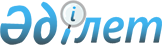 "Республикалық конкурстар мен фестивальдерді өткізудің үлгілік қағидасын бекіту туралы" Қазақстан Республикасы Мәдениет министрінің 2011 жылғы 31 наурыздағы № 56 бұйрығына өзгерістер енгізу туралыҚазақстан Республикасы Мәдениет және спорт министрінің м.а. 2022 жылғы 22 желтоқсандағы № 381 бұйрығы. Қазақстан Республикасының Әділет министрлігінде 2022 жылғы 23 желтоқсанда № 31229 болып тіркелді
      БҰЙЫРАМЫН:
      "Республикалық конкурстар мен фестивальдерді өткізудің үлгілік қағидасын бекіту туралы" Қазақстан Республикасы Мәдениет министрінің 2011 жылғы 31 наурыздағы № 56 бұйрығына (Нормативтік құқықтық актілерді мемлекеттік тіркеу тізілімінде № 6923 болып тіркелген) мынадай өзгерістер енгізілсін:
      кіріспе мынадай редакцияда жазылсын:
      "Мәдениет туралы" Қазақстан Республикасының Заңының 7-бабы 12-1) тармақшасына сәйкес өткізілетін іс-шараларды реттеу және деңгейін арттыру мақсатында БҰЙЫРАМЫН:";
      көрсетілген бұйрықпен бекітілген Республикалық конкурстар мен фестивальдерді өткізудің үлгілік қағидасында:
      1 және 2-тармақтар мынадай редакцияда жазылсын:
      "1. Осы Республикалық конкурстар мен фестивальдерді өткізудің үлгілік қағидасы (бұдан әрі – Үлгілік қағида) "Мәдениет туралы" Қазақстан Республикасының Заңының 7-бабы 12-1) тармақшасына сәйкес әзірленді және мәдениет саласындағы уәкілетті орган (бұдан әрі – уәкілетті орган) мен/немесе облыстардың, республикалық маңызы бар қалалардың және астананың жергілікті атқарушы органдары (бұдан әрі – жергілікті атқарушы орган) ұйымдастыратын республикалық конкурстар мен фестивальдерді (бұдан әрі – конкурстар мен (немесе) фестивальдер) өткізу тәртібін белгілейді.
      2. Осы Үлгілік қағидада мынадай ұғымдар пайдаланылады:
      1) жергілікті атқарушы орган (әкімдік) – облыстың, республикалық маңызы бар қаланың және астананың, ауданның (облыстық маңызы бар қаланың) әкімі басқаратын, өз құзыреті шегінде тиісті аумақта жергілікті мемлекеттік басқаруды және өзін-өзі басқаруды жүзеге асыратын алқалы атқарушы орган;
      2) конкурс – жеңіске аса үздік үміткерді (үміткерлерді) айқындау мақсатында өткізілетін қоғамдық-мәдени, көркемдік-шығармашылық іс-шара;
      3) мәдениет саласындағы уәкілетті орган – мәдениет саласындағы басшылықты және салааралық үйлестіруді жүзеге асыратын орталық атқарушы орган;
      4) фестиваль – мәдени-бұқаралық іс-шара, музыка, театр, цирк, эстрада, кино және басқа да өнер түрлерінің жетістіктерін көрсету (байқау), оның ішінде конкурстық көрсету.";
      9-тармақ мынадай редакцияда жазылсын:
      "9. Республикалық конкурстарда және (немесе) фестивальдерде Қазақстан Республикасы облыстарының жартысынан көбінің өкілдері қатысуы қажет.".
      2. Қазақстан Республикасы Мәдениет және спорт министрлігінің Мәдениет комитеті Қазақстан Республикасының заңнамасында белгіленген тәртіппен:
      1) осы бұйрықты Қазақстан Республикасы Әділет министрлігінде мемлекеттік тіркеуді;
      2) осы бұйрық қолданысқа енгізілгеннен кейін үш жұмыс күні ішінде оны Қазақстан Республикасы Мәдениет және спорт министрлігінің интернет-ресурсында орналастыруды;
      3) осы тармақта көзделген іс-шаралар орындалғаннан кейін үш жұмыс күні ішінде Қазақстан Республикасы Мәдениет және спорт министрлігінің Заң қызметі департаментіне іс-шаралардың орындалуы туралы мәліметтерді ұсынуды қамтамасыз етсін.
      3. Осы бұйрықтың орындалуын бақылау жетекшілік ететін Қазақстан Республикасының Мәдениет және спорт вице-министріне жүктелсін.
      4. Осы бұйрық алғашқы ресми жарияланған күнінен кейін күнтізбелік он күн өткен соң қолданысқа енгізіледі.
					© 2012. Қазақстан Республикасы Әділет министрлігінің «Қазақстан Республикасының Заңнама және құқықтық ақпарат институты» ШЖҚ РМК
				
      Қазақстан Республикасы Мәдениет және спорт министрінің міндетін атқарушы 

С. Жарасбаев
